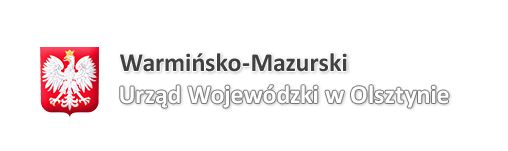 Sprawozdaniez realizacjiProgramu współpracy Wojewody Warmińsko-Mazurskiego w 2020 roku z organizacjami pozarządowymi oraz 
z podmiotami, o których mowa w art. 3 ust. 3 ustawy z dnia 
24 kwietnia 2003 r. o działalności pożytku publicznego 
i o wolontariacie prowadzącymi działalność w zakresie pomocy społecznejWstępZgodnie z ustawą z dnia 24 kwietnia 2003 r. o działalności pożytku publicznego i o wolontariacie (Dz.U. 2020 poz. 1057) organy administracji publicznej prowadzą współpracę z organizacjami pozarządowymi i podmiotami, o których mowa w art. 3 ust. 3 ustawy (dalej jako organizacje pozarządowe). Współpraca ta dotyczy sfery zadań publicznych wymienionych w art. 4 ust. 1 ustawy, o ile te zadania są zadaniami własnymi danej administracji publicznej. Współpraca, mająca charakter finansowy i pozafinansowy, powinna odbywać się w oparciu o pięć podstawowych zasad – pomocniczości, suwerenności stron, partnerstwa, efektywności, uczciwej konkurencji oraz jawności.Zgodnie z art. 5b ustawy, organ administracji rządowej może, w drodze zarządzenia, przyjąć, po konsultacjach z organizacjami pozarządowymi oraz podmiotami wymienionymi w art. 3 ust. 3, program współpracy z organizacjami pozarządowymi oraz podmiotami wymienionymi w art. 3 ust. 3 na okres od roku do 5 lat. Program współpracy Wojewody Warmińsko-Mazurskiego z organizacjami pozarządowymi na rok 2020 powstał na bazie Programu Współpracy na rok 2019.Ogłoszenie o konsultacjach wraz z Projektem Programu zamieszczone zostało na stronie internetowej Warmińsko-Mazurskiego Urzędu Wojewódzkiego w zakładce:Załatw Sprawę / Współpraca Wojewody z organizacjami pozarządowymi / Konkursy.  Przedmiotowa informacja wraz z prośbą o zgłaszanie ewentualnych uwag oraz formularzem zgłoszenia do Zespołu ds. opiniowania ofert, zostały także przedstawione organizacjom drogą mailową. Ponadto, projekt Programu został udostępniony do wglądu w Wydziale Polityki Społecznej Warmińsko-Mazurskiego Urzędu Wojewódzkiego w Olsztynie przy Al. Marszałka J. Piłsudskiego 7/9 (pok. 136 a, I piętro). Uwagi i wnioski dotyczące Programu można było składać w terminie do 27 listopada 2019 roku. Ze względu na stan pandemii oraz zachowania środków bezpieczeństwa zapobiegającym rozprzestrzenianiu się wirusa COVID-19 uwagi należało przesyłać mailem na adres pracownika Wydziału Polityki Społecznej Warmińsko-Mazurskiego Urzędu Wojewódzkiego. Poza umieszczeniem projektu Programu na rok 2020 na stronie internetowej Urzędu Wojewódzkiego, do konsultacji dodatkowo zaproszono: Radę Organizacji Pozarządowych Województwa Warmińsko-Mazurskiego,Federację Organizacji Socjalnych Województwa Warmińsko-Mazurskiego,Elbląskie Stowarzyszenie Wspierania Inicjatyw Pozarządowych, Dyrektorów Wydziałów Warmińsko-Mazurskiego Urzędu Wojewódzkiego w Olsztynie.Do dnia 27 listopada 2019 r., w ramach konsultacji społecznych można było zgłaszać ewentualne uwagi dotyczących przesyłając je na adres mailowy pracownika wydziału polityki społecznej warmińsko-mazurskiego urzędu wojewódzkiego w Olsztynie. W 2020 roku nie zgłoszono uwag merytorycznych do projektu Programu. Zarządzeniem Wojewody Warmińsko-Mazurskiego Nr 372 z dnia 29 listopada 2019 roku przyjęto „Program współpracy Wojewody Warmińsko-Mazurskiego w 2020 roku z organizacjami pozarządowymi oraz z podmiotami, o których mowa w art. 3 ust. 3 ustawy z dnia 
24 kwietnia 2003 r. o działalności pożytku publicznego i o wolontariacie prowadzącymi działalność 
w zakresie pomocy społecznej”.Wyróżniamy dwie główne formy współpracy Wojewody Warmińsko – Mazurskiego 
z organizacjami:Finansową, na którą w budżecie Wojewody w 2020 r. zaplanowano kwotę ogółem 2.050.000 zł, a za bezpośrednią współpracę z organizacjami pozarządowymi i innymi podmiotami uprawionymi odpowiadali: Wydział Polityki Społecznej Wydział Polityki Społecznej realizując konkursy, na które przeznaczono środki w ogólnej kwocie 1.200.000 zł, których głównymi celami były:uaktywnianie osób bezdomnych na rzecz poprawienia swojej sytuacji życiowej, usamodzielniania się, w tym poradnictwa, terapii, zmniejszania skali uzależnień oraz przeprowadzenia próby integracji ze środowiskiem,poprawa sytuacji osób starszych poprzez rozwój innowacyjnych form środowiskowego wsparcia poprzez tworzenie oraz wsparcie klubów samopomocowych,udzielanie wszechstronnej pomocy osobom w trudnej sytuacji życiowej oraz rodzinom dotkniętych przemocą domową.zapewnienie bezpieczeństwa i zapobieganie rozprzestrzeniania się wirusa SARS-COV-2  wśród beneficjentów ogłaszanych konkursów (w tym m.in.: zakup środków ochrony osobistej, tworzenie i wyposażenie miejsc kwarantanny czy miejsc izolacji w placówkach dla osób bezdomnych).Wydział Bezpieczeństwa i Zarządzania Kryzysowego Wydział Bezpieczeństwa i Zarządzania Kryzysowego realizując konkursy, na które przeznaczono środki w ogólnej  kwocie 850.000 zł, w zakresie zapewnienia bezpieczeństwa na obszarach wodnych Województwa Warmińsko – Mazurskiego, jako zadanie publiczne w zakresie ratownictwa i ochrony ludności. Pozafinansową - Wojewoda obejmował honorowym patronatem działania, programy lub projekty organizacji, zgodnie z zasadami określonymi w Regulaminie uczestnictwa w Komitecie Honorowym Wojewody Warmińsko -Mazurski oraz obejmował i sprawował Patronat nad imprezami organizowanymi na terenie województwa warmińsko-mazurskiego. FINASOWE FORMY WSPÓŁPRACYWYDZIAŁ POLITKI SPOŁECZNEJCele Programu realizowanego przez Wydział Polityki Społecznej obejmowały systemową i zorganizowaną współpracę Wojewody z organizacjami. Aby zrealizować założone cele, przyjęto zadania określone w trzech otwartych konkursach ofert, obejmujących priorytetowy obszar zadań publicznych, realizowanych w ramach współpracy Wojewody z organizacjami w 2020 r.:Wspieranie osób bezdomnych, m.in. poprzez:świadczenie bezpośredniej pomocy na rzecz osób bezdomnych i zagrożonych bezdomnością, z uwzględnieniem wspierania bieżącej działalności jednostek zapewniających usługi osobom bezdomnym,aktywizacji i usamodzielniania się osób bezdomnych, w tym poradnictwa, terapii, zmniejszania skali uzależnień, działania mające na celu zapewnienie bezpieczeństwa i zapobieganie rozprzestrzeniania się wirusa SARS-COV-2  wśród osób bezdomnych, w tym m.in.:zaopatrzenie w środki ochrony osobistej, higieniczne i do dezynfekcji,wydzielenia/przygotowanie miejsc izolacji / kwarantanny w placówkach świadczących pomoc osobom bezdomnym (noclegownie, schroniska),wyposażenie pomieszczeń izolacji czy miejsc kwarantanny.Świadczona pomoc obejmowała dofinansowanie realizacji projektów przez podmioty posiadające niezbędną bazę materialną przystosowaną do świadczenia usług, co najmniej 
w jednym z niżej wymienionych zakresów:całodobowego pobytu z wyżywieniem;zapewnienia noclegu, z co najmniej jednym posiłkiem;wydawania odzieży;wydawania posiłków do spożycia na miejscu;świadczenia poradnictwa specjalistycznego;prowadzenia punktu pomocy medycznej lub innej placówki pomocy doraźnej, w tym ogrzewalni.Aktywizacja i przeciwdziałanie marginalizacji osób starszych, m.in. poprzez:wsparcie klubów samopomocowych (poza klubami dofinansowanymi w ramach programu Senior +),włączenie osób starszych w działania na rzecz środowiska lokalnego,umożliwienie rozwoju zainteresowań, organizację zajęć edukacyjno-kulturalnych i sportowo-rekreacyjnych w miejscu zamieszkania.zakup na potrzeby realizacji  projektu środków ochrony osobistej związanej z zapewnieniem bezpieczeństwa oraz przeciwdziałaniem rozprzestrzeniania się COVID-19,Kompleksowe wsparcie dla rodzin, w tym dotkniętych dysfunkcją i kryzysem, m. in. poprzez:profesjonalną pomoc edukacyjną i terapeutyczną,warsztaty edukacyjne/grupy edukacyjno-terapeutyczne dla dzieci i osób dorosłych, mające na celu m. in. wzmocnienie więzi w rodzinie i doskonalenie umiejętności wychowawczych rodziców, sprzyjające korygowaniu postaw aspołecznych wśród dzieci i młodzieży,rozwój zainteresowań, promocję zdrowego stylu życia, jako profilaktyki uzależnień 
i zachowań agresywnych wśród dzieci i młodzieży.interwencję kryzysową, w tym pomoc psychologiczną dla osób, rodzin 
i społeczności w kryzysie,zakup na potrzeby realizacji  projektu środków ochrony osobistej związanej z zapewnieniem bezpieczeństwa oraz przeciwdziałaniem rozprzestrzeniania się COVID-19,Realizacja otwartych konkursów ofert	Program na rok 2020 przewidywał, iż na wsparcie finansowe organizacji i podmiotów uprawnionych, o których mowa w art. 3 ust. 3 ustawy z dnia 24 kwietnia 2003 r. o działalności pożytku publicznego i o wolontariacie (Dz. U. 2020 poz. 1057) z budżetu Wojewody Warmińsko-Mazurskiego przeznaczona została kwota 1.200.000,00 zł, z zastrzeżeniem, iż może ona ulec zmianie.	W drodze otwartych konkursów ofert rozdysponowano ostatecznie kwotę 1.138.664,00zł 
z czego organizacje wydatkowały kwotę 1.113.960,02 zł na realizację 3 konkursów dla organizacji, o których mowa w art. 3 ust. 2 ustawy z dnia 24 kwietnia 2003 r. o działalności pożytku publicznego i o wolontariacie oraz podmiotów wymienionych w art. 3 ust. 3 tej ustawy, prowadzących działalność w zakresie pomocy społecznej (zgodnie z art. 25 ustawy z dnia 12 marca 2004 r. o pomocy społecznej (Dz.U. 2020 poz. 1876 ze zm.), tj.:„Kompleksowe wsparcie dla osób i rodzin w trudnej sytuacji życiowej, w tym  dotkniętych dysfunkcją 
i kryzysem”. – edycja 2020„Aktywizacja i przeciwdziałanie marginalizacji osób starszych”. – edycja 2020„Powrót osób bezdomnych do społeczności”. – edycja 2020 Zwrotów niewykorzystanych środków w łącznej kwocie 24.703,98 zł, dokonało 6 podmiotów.1. „Kompleksowe wsparcie dla osób i rodzin w trudnej sytuacji życiowej, w tym  dotkniętych dysfunkcją i kryzysem” edycja 2020Zgodnie z ogłoszonym konkursem, o wsparcie mogły ubiegać się organizacje pozarządowe, o których mowa w art. 3 ust. 2 ustawy z dnia 24 kwietnia 2003 r. o działalności pożytku publicznego i o wolontariacie oraz podmioty wymienione w art. 3 ust. 3 tej ustawy, prowadzące działalność w zakresie pomocy społecznej.Na dofinansowanie działań organizacji pozarządowych z zakresu pomocy społecznej, przeznaczono 500.000,00zł w ramach budżetu Wojewody Warmińsko-Mazurskiego.Zgodnie z propozycją Dyrektora Wydziału Polityki Społecznej, maksymalna kwota do wnioskowania w ramach danego konkursu w 2020 roku została zwiększona do 30.000 zł (w 2019 roku było 25.000 zł). Zgodnie z przyjętymi kryteriami konkursu, wnioskowana dotacja nie mogła być wyższa niż 30.000,00zł a w przypadku podmiotów działających krócej niż 1 rok 5.000zł. Wymagany udział środków własnych w realizacji zadania nie mógł być niższy niż 20%. W ramach wymaganego 20% udziału środków własnych, kwotę min. 50% wkładu własnego, stanowiły środki finansowe, którymi dysponował podmiot uprawniony (własne lub pochodzące z innych źródeł publicznych), do których nie zaliczano m.in.: wkładu osobowego, rozumianego jako pracy społecznej członków i świadczenia pracy wolontariuszy;rozliczeń bezgotówkowych w ramach umów partnerskich.Ponadto, w ogłoszonym konkursie określone zostały wydatki kwalifikowane i niekwalifikowane:Wydatki kwalifikowane:Koszty bezpośrednie projektu, o ile mają odzwierciedlenie w części opisowej Programu:zakup materiałów niezbędnych do realizacji programu,zatrudnienie personelu merytorycznego, niezbędnego do realizacji zadań (w tym m.in. specjalistów i terapeutów),zabezpieczenie bieżącego utrzymania placówek realizujących program (m. in. czynsz za lokal w którym będzie realizowane zadanie), pod warunkiem, że jest w nich bezpośrednio realizowany program,zakup na potrzeby realizacji  projektu środków ochrony osobistej związanej z zapewnieniem bezpieczeństwa oraz przeciwdziałaniem rozprzestrzeniania się  COVID-19,inne koszty wynikające z tematyki programu związane z właściwą realizacją projektu, o ile zostaną merytorycznie uzasadnione przez oferenta.Koszty pośrednie projektu, Koszty pośrednie projektu, o ile mają odzwierciedlenie w części opisowej Programu, wynoszące max. 10% kosztów całkowitych na realizację programu, 
w tym: wynagrodzenie osób koordynujących wykonywanie zadań projektu podmiotu uprawnionego,wynagrodzenie obsługi księgowej związanej z wykonywaniem zadań projektu podmiotu uprawnionego,wydatki związane z zakupem materiałów biurowych niezbędnych dla realizacji zadań projektu podmiotu uprawnionego,koszty związane z utrzymaniem lokalu lub lokali podmiotu uprawnionego, jeżeli zadania związane z realizacją projektu odbywają się poza siedzibą,pozostałe koszty związane z obsługą zadania,Dofinansowanie kosztów pośrednich z dotacji wynosi maksymalnie 10% dotacji planowanej 
na projekt.Wydatki niekwalifikowane: zadania i zakupy inwestycyjne,zakup nieruchomości,koszty prowadzenia działalności gospodarczej,koszty działalności politycznej i religijnej,wydatki na zakup środków trwałych (tj. wydatki powyżej 10 tys. zł),koszty imprez o charakterze rozrywkowym, lokalnych festynów, zabaw, biesiad oraz wydatki związane z pokryciem kosztów noclegów, wyżywienia i dojazdu 
w przypadku realizacji całości projektu poza placówką realizującą Program, koszty realizacji zadania poza okresem obowiązywania umowy, w szczególności: spłatę zaległych zobowiązań finansowych, wynikających z bieżącej, statutowej działalności organizacji,koszty związane z utrzymaniem lokalu podmiotu uprawionego, jeśli nie są w nim prowadzone bezpośrednie działania wynikające z projektu,podatek od towarów i usług (VAT), jeśli podatek ten może zostać odliczony 
w  oparciu o ustawę z dnia 11 marca 2004 r. o podatku od towarów i usług 
(Dz.  U. z 2020 r. poz. 106 z późn. zm.),zakup sprzętu komputerowego, elektronicznego oraz RTV, AGD i mebli,inne nieuzasadnione w części opisowej projektu poszczególne pozycje kosztorysu.Termin realizacji projektów obejmował okres od 1 czerwca 2020 roku do 31 grudnia 2020 r.Zgodnie z ogłoszeniem o konkursie, termin składania ofert upływał  6 lipca 2020 r.Na ogłoszenie o otwartym konkursie ofert, dotyczące realizacji zadań w ramach pomocy społecznej pn.: „Kompleksowe wsparcie osób i rodzin, w tym dotkniętych dysfunkcją 
i kryzysem”, zamieszczone 12 czerwca 2020 roku  stronie BIP Warmińsko-Mazurskiego Urzędu Wojewódzkiego w Olsztynie oraz w gablocie ogłoszeniowej w budynku Warmińsko – Mazurskiego Urzędu Wojewódzkiego w Olsztynie, do dnia 6 lipca 2020 roku, wpłynęło 13 ofert podmiotów uprawnionych.  22 lipca 2020 roku odbyło się posiedzenie Zespołu ds. opiniowania ofert składanych przez podmioty uprawnione, ubiegające się o dotacje z budżetu Wojewody Warmińsko-Mazurskiego. Skład Zespołu powołany został Zarządzeniem Nr 3 Dyrektora Wydziału Polityki Społecznej Warmińsko-Mazurskiego Urzędu Wojewódzkiego w Olsztynie z dnia 20 lipca 2020 r., na podstawie Zarządzenia Nr 192 Wojewody Warmińsko-Mazurskiego z dnia 20 lipca 2020 r. (art. 15 ust. 2a ustawy z dnia 24 kwietnia 2003 r. o działalności pożytku publicznego i o wolontariacie, 
Dz. U. z 2020 r., poz. 1057 ).W skład zespołu weszli pracownicy Warmińsko-Mazurskiego Urzędu Wojewódzkiego, Pełnomocnik Wojewody ds. Społeczeństwa obywatelskiego oraz  Dyrektor placówki dla osób Bezdomnych w Ełku  Stowarzyszenie MONAR, Schronisko dla Osób Bezdomnych MARKOT 
w Ełku, jako osoba reprezentująca organizacje pozarządowe. Przewodniczącym Zespołu był Dyrektor Wydziału Polityki Społecznej tut. Urzędu.Przy rozpatrywaniu ofert Zespół brał pod uwagę ocenę możliwości realizacji zadania przez podmioty, zadeklarowaną przez podmiot jakość działania i kwalifikacje osób, przy udziale których podmiot uprawniony ma realizować zadanie, ocenę przedstawionej we wniosku kalkulacji kosztów realizacji zadania. Ponadto, analizie i ocenie poddano realizację zadań zleconych podmiotowi uprawnionemu w okresie poprzednim, biorąc pod uwagę rzetelność i terminowość oraz sposób rozliczenia otrzymanych na ten cel środków oraz wysokość dotacji, która została przeznaczona na realizację zadania w latach poprzednich.Wszystkie złożone oferty zostały szczegółowo rozpatrzone pod kątem spełniania zamieszczonych w ogłoszeniu wymogów formalnych, tj.:  czy zawierały prawidłowo i kompletnie wypełniony formularz wniosku 
o dotację, podpisany i opieczętowany wraz z załącznikami przez osoby uprawnione (dotyczy wersji papierowej oferty), czy zostały złożone przez podmiot uprawniony, którego cele statutowe obejmują prowadzenie działalności w zakresie pomocy społecznej, o których mowa w art. 25 ust. 1 pkt. 1 i 2 ustawy z dnia 12 marca 2004 r. o pomocy społecznej,czy zawierały wszystkie wymagane załączniki, zarówno w formie papierowej jak i elektronicznej, określone dla formy papierowej i elektronicznej,czy w kosztorysach spełniony został warunek posiadania min. 20% udziału środków własnych (w tym min. 50% wkładu własnego finansowego),czy wykazany ewentualny wkład osobowy, liczony w wysokości max. 50,00zł za godzinę pracy nie był wyższy niż 50% zadeklarowanego wkładu własnego,  czy wykazane koszty pośrednie zadania z dotacji nie przekraczały 10% dotacji planowanej na projekt,czy wnioskowana kwota dotacji nie przekraczała 30.000,00 zł.Dodatkowo, każdą ofertę komisja rozpatrywała jednostkowo, biorąc pod uwagę kryteria określone w treści ogłoszonego konkursu, możliwość zrealizowania projektu, a także spójność, adekwatność i celowość kalkulacji kosztów realizacji zadania publicznego z opisem działań w odniesieniu do przedstawionego zakresu rzeczowego zadania i harmonogramu.Spośród wszystkich 13 ofert, które procedowano przez Zespół, w 9 przypadkach przyznano pełną wnioskowaną kwotę, w 4 pomniejszono wnioskowaną kwotę dotacji. Z uwagi na przekroczone koszty pośrednie w stosunku do całkowitego kosztu realizacji zadania, w przypadku 4 projektów decyzją Zespołu pomniejszono przyznaną kwotę dotacji do wysokości wymaganego, zgodnie z zapisami Konkursu, procentowego udziału kosztów pośrednich w kosztach całkowitych, przy zachowaniu wymaganego wkładu własnego.Wydatki wykazane w 9 projektach w pełni kwalifikowały się do objęcia dofinansowaniem (na łączną wnioskowaną kwotę dotacji 257.514,00 zł),  w tym projekt:Caritas Diecezji Elbląskiej, pn.: "Prowadzenie działań kompleksowego, specjalistycznego 
i psychologicznego wsparcia dla rodzin dotkniętych dysfunkcją i kryzysem oraz ofiar przemocy",  kwota dotacji w wysokości – 30.000 zł,Stowarzyszenie Przyjaciół Ziemi Lidzbarskiej, pn.: ,,Może być inaczej "- program profilaktyczno- edukacyjny  realizowany w ramach świetlicy, kwota dotacji w wysokości – 30.000 zł,Warmińsko-Mazurskie Stowarzyszenie Pomocy Rodzinie "Sukurs", Olsztyn, pn.: „Profesjonalna pomoc interwencyjno-wspierająca i profilaktyczna dla rodzin dotkniętych przemocą, dysfunkcją i kryzysem”, kwota dotacji w wysokości – 30.000 zł,Polski Komitet Pomocy Społecznej Warmińsko-Mazurski Zarząd Wojewódzki 
w Olsztynie, pn.: „Prowadzenie   magazynu   darów  rzeczowych i  żywnościowych", kwota dotacji w wysokości – 25.000 zł,Towarzystwo Przyjaciół Dzieci Zarząd Oddziału Okręgowego w Elblągu, pn.: „Integralny System Pomocy Dziecku i Rodzinie”, kwota dotacji w wysokości – 28.486 zł,Polskie Towarzystwo Psychologiczne Zarząd Oddziału w Olsztynie, pn.: „Mobilny punkt pierwszej pomocy psychologicznej w sytuacjach kryzysowych - indywidualnych, mnogich, masowych wydarzeń traumatycznych”, kwota dotacji w wysokości – 24.028 zł,Stowarzyszenie Pomocy Dzieciom i Rodzinie ARKA, Olsztyn, pn.: „Program wsparcia dzieci i rodzin zagrożonych wykluczeniem społecznym z prowadzeniem grupy profilaktyczno-rozwojowej”, kwota dotacji w wysokości – 30.000 zł,Fundacja Otwarte Dłonie, Olsztyn, pn.: „W rodzinie siła”, kwota dotacji w wysokości – 30.000 zł,Towarzystwo Przyjaciół Dzieci Warmińsko- Mazurski Oddział Regionalny, Olsztyn, pn.: „Ścieżki życia”, kwota dotacji w wysokości – 30.000 zł,W przypadku 4 projektów, zmniejszono kwotę zakwalifikowaną do objęcia dotacją (kwota wnioskowana – 96.283 zł, kwota przyznana – 67.720 zł ), z uwagi na przekroczone koszty pośrednie w stosunku do całkowitego kosztu realizacji zadania, w tym projekt:Elbląskie Stowarzyszenie Organizatorów Pomocy Społecznej w Elblągu, pn.: ,,Porozmawiam z Tobą”, kwota dotacji w wysokości 12.100,00 zł,Stowarzyszenie Liga Kobiet Polskich Oddział Terenowy w Elblągu, pn.: „Bliżej rodziny”, kwota dotacji w wysokości 19.700,00 zł,Caritas Diecezji Ełckiej, pn.: „Poradnia Rodzinna i Terapeutyczna 2020”, kwota dotacji w wysokości 11.920,00 zł,Stowarzyszenie Inicjatorów Społecznych "Przyjazny Krąg", Elbląg, pn.: „Wspieramy rodziny dysfunkcyjne” , kwota dotacji w wysokości 24.000,00 zł.Wydatki uznane przez Zespół jako kwalifikujące się do dofinansowania z budżetu Wojewody Warmińsko-Mazurskiego wyniosły  łącznie 325.234,00zł. Reasumując, na realizację zadania pn.: : „Kompleksowe wsparcie dla osób i rodzin w trudnej sytuacji życiowej, w tym  dotkniętych dysfunkcją i kryzysem” przeznaczono z budżetu Wojewody Warmińsko-Mazurskiego kwotę 500.000 zł, z której po obradach Zespołu rozdysponowano na realizację 13 projektów środki w wysokości 325.234,00zł. W ramach przyznanej kwoty podmioty wydatkowały ostatecznie łącznie 319.975,82 zł, tj. 98% przyznanej kwoty. Zwrotów niewykorzystanych środków dokonały 4 podmioty na łączną kwotę 5.258,18zł. Tabela nr. 1: Realizacja konkursu: „Kompleksowe wsparcie dla osób i rodzin w trudnej sytuacji życiowej, w tym  dotkniętych dysfunkcją i kryzysem” Wśród projektów zrealizowanych dzięki wsparciu Wojewody Warmińsko - Mazurskiego w ramach zadania „Kompleksowe wsparcie dla osób i rodzin w trudnej sytuacji życiowej, w tym  dotkniętych dysfunkcją i kryzysem”, znalazły się m.in. takie, których główne cele skoncentrowane były na niesieniu kompleksowej pomocy rodzinom dotkniętym niepełnosprawnością dziecka, wsparciu dzieci i młodzieży niepełnosprawnej w dążeniu do samodzielnego funkcjonowania czy stworzeniu integralnego systemu pomocy dziecku i rodzinie oraz ofiar przemocy.Zakładane cele realizacji zadania publicznego zostały osiągnięte, poprzez realizację zadań, w ramach których prowadzono m.in.:porady i konsultacje oraz treningi i warsztaty skierowane do osób w trudnej sytuacji życiowej, dotkniętych dysfunkcją i kryzysem, porady prawne oraz pomocy osobom dotkniętym przemocą domową przez specjalistę zajmującym się tym tematem,pomoc psychologiczno-pedagogiczną skierowaną do osób uzależnionych jak i rodzinom tych osób, w tym również psychoterapia i  pomoc psychotraumatologa osobom doświadczającym następstw przeżyć traumatycznych,grupy wsparcia, podczas których zorganizowano spotkania z psychologami dla dzieci, młodzieży, zainteresowanych rodziców / opiekunów osób niepełnosprawnych,punkty Doradczo-Informacyjne dla potrzebujących pomocy w tym rodziców/opiekunów osoby niepełnosprawnej,punkty Interwencji, dzięki którym zapewniono schronienie, zakup podstawowych leków oraz opiekę specjalistów,pomoc w doprowadzeniu do zawarciu ugody między stronami  w konfliktach rodzinnych, czy pomoc we wdrażaniu zasad konstruktywnej komunikacji w rodzinach,propagowanie pozytywnych wzorców w społeczeństwie, integrację i rozwój więzi emocjonalnej,promowanie zdrowego stylu życia jako profilaktyki uzależnień i zachęcanie do uprawniania sportu lub odnajdywanie i rozwijanie innych zainteresowań,innowacyjne metody i sposoby edukowania rodzin w celu podniesienia wskaźników zdrowotnych.Realizacja przedmiotowych zadań w znacznym stopniu przyczyniła się
do podniesienia świadomości rodziców dzieci niepełnosprawnych w kwestii przysługujących im praw, ulg i uprawnień. Wiele zajęć ukierunkowanych było na zapewnienie osobom z dysfunkcjami społecznymi u progu dorosłości specjalistycznego poradnictwa, podtrzymania poziomu sprawności w zakresie samoobsługi, samodzielności życiowej i społecznej. Uzyskana wiedza umożliwiła rodzicom uzyskać fachową pomoc. Pomoc w ramach wsparcia dla rodzin i osób dotkniętych dysfunkcją i kryzysem była realizowana w bardzo szerokim zakresie, osoby nią objęte uzyskały kompleksowe wsparcie począwszy od diagnozy potrzeb, po wskazanie gotowych rozwiązań własnych problemów. Aby osiągnąć zakładane rezultaty osoby bądź rodziny zostały  objęte specjalistyczną pomocą przez specjalistów oraz osoby prowadzące zajęcia. Zleceniobiorcy realizowali pomoc specjalistyczną i zajęcia zapewniające wsparcie dla osób, rodzin, bądź dzieci i młodzieży w różnych formach. Wsparcie rodzin odbywało się poprzez mediacje lub negocjacje, porady pedagogiczne, konsultacje rodzinne, porady psychologiczne, psychoterapie odbyły się również konsultacje w zakresie rozwoju etycznego i moralnego, porady i pomoc specjalisty od przeciwdziałania przemocy w rodzinie, porady duszpasterskie, DDA terapia grupowa, trening ART., porady psychotraumatologa.Prowadzenie działań kompleksowego, specjalistycznego i psychologicznego wsparcia dla rodzin dotkniętych dysfunkcją i kryzysem oraz ofiar przemocy, ukierunkowane było na:prowadzenie zarówno działalności profilaktycznej jak i kompleksowej pomocy rodzinom ze środowisk trudnych, zaniedbanych wychowawczo, z problemem przemocy oraz uzależnienia lub będącym w innej trudnej sytuacji życiowej,udzielanie pomocy we wdrażaniu zasad konstruktywnej komunikacji w rodzinach zagrożonych alkoholizmem bądź przemocą domową, poprzez prowadzenia warsztatów komunikacji osobowej,przeciwdziałanie społecznemu wykluczeniu osób zmagających się z problemem uzależnień, poprzez psychoterapię, terapię psychologiczną pedagogiczną, socjoterapeutyczną czy porady duszpasterskie,udzielanie specjalistycznych porad prawnych oraz pomocy osobom dotkniętych przemocą domową, w tym w zakresie: prawa cywilnego, prawa rodzinnego, prawa karnego, przepisów ustawy o pomocy społecznej, ustawy o świadczeniach rodzinnych i alimentacyjnych, sporządzania pozwów sądowych i innych pism procesowych, formułowania pism urzędowych, objaśnienia procedur sądowych w postępowaniu przed sądem.„Aktywizacja i przeciwdziałanie marginalizacji osób starszych”- edycja 2020 Zgodnie z ogłoszonym konkursem, o wsparcie mogły ubiegać się organizacje pozarządowe, o których mowa w art. 3 ust. 2 ustawy z dnia 24 kwietnia 2003 r. o działalności pożytku publicznego i o wolontariacie oraz podmioty wymienione w art. 3 ust. 3 tej ustawy, prowadzące działalność w zakresie pomocy społecznej.Na dofinansowanie działań organizacji pozarządowych ubiegających się o wsparcie 
na realizację zadań z zakresu pomocy społecznej, przeznaczonych zostało w ramach budżetu Wojewody Warmińsko-Mazurskiego 200.000,00 zł. Zgodnie ze wskazaniami Dyrektora Wydziału Polityki Społecznej maksymalna kwota do wnioskowania w ramach danego konkursu w 2020 roku została zwiększona do 30.000 zł (było 25.000 zł).  Zgodnie z przyjętymi kryteriami konkursu, wnioskowana dotacja nie mogła być wyższa niż 30.000,00 zł, natomiast wymagany udział środków własnych w realizacji zadania nie mógł być niższy niż 20%. W ramach wymaganego 20% udziału środków własnych, kwotę minimum 50% wkładu własnego, stanowiły w całości lub częściowo środki finansowe, którymi dysponował podmiot uprawniony (własne lub pochodzące z innych źródeł), do których nie zaliczało się wkładu osobowego, rozumianego jako praca społeczna członków i świadczenia wolontariuszy oraz rozliczenia bezgotówkowe w ramach umów partnerskich.Ponadto, w ogłoszonym konkursie określone zostały wydatki kwalifikowane 
i niekwalifikowane a mianowicie:Wydatki kwalifikowane:Koszty bezpośrednie projektu, o ile mają odzwierciedlenie w części opisowej Programu:zakup materiałów niezbędnych do realizacji programu,zatrudnienie personelu niezbędnego do realizacji zadań (w tym specjalistów
i terapeutów),zabezpieczenie bieżącego utrzymania placówek realizujących program (m.in. czynsz za lokal w którym będzie realizowane zadanie), pod warunkiem, że jest w nich realizowany program,zakup na potrzeby realizacji projektu środków ochrony osobistej związanej z zapewnieniem bezpieczeństwa oraz przeciwdziałaniem rozprzestrzeniania się COVID-19inne koszty wynikające z tematyki programu związane z właściwą realizacją projektu, o ile zostaną merytorycznie uzasadnione przez oferenta.Koszty pośrednie projektu, o ile mają odzwierciedlenie w części opisowej Programu, wynoszące max. 10% kosztów całkowitych na realizację programu, w tym: wynagrodzenie osób koordynujących wykonywanie zadań projektu podmiotu uprawnionego,wynagrodzenie obsługi księgowej związanej z wykonywaniem zadań projektu podmiotu uprawnionego,wydatki związane z zakupem materiałów biurowych niezbędnych dla realizacji zadań projektu podmiotu uprawnionego,koszty związane z utrzymaniem lokalu podmiotu uprawnionego, jeżeli zadania związane z realizacją projektu odbywają się w siedzibie podmiotu, pozostałe koszty związane z obsługą zadania,Wydatki niekwalifikowane: zadania i zakupy inwestycyjne,zakup nieruchomości,koszty prowadzenia działalności gospodarczej,koszty działalności politycznej i religijnej,wydatki na zakup środków trwałych (tj. wydatki powyżej 10 tys. zł),koszty imprez o charakterze rozrywkowym, lokalnych festynów, zabaw, biesiad oraz wydatki związane z pokryciem kosztów noclegu, wyżywienia i dojazdu w przypadku realizacji całości projektu poza placówką realizującą Program, koszty realizacji zadania poza okresem obowiązywania umowy, w szczególności: spłatę zaległych zobowiązań finansowych, wynikających z bieżącej, statutowej działalności organizacji,zakup sprzętu komputerowego, elektronicznego oraz RTV, AGD i mebli,koszty związane z utrzymaniem lokalu podmiotu uprawionego, jeśli nie są w nim prowadzone bezpośrednie działania wynikające z projektu,podatek od towarów i usług (VAT), jeśli podatek ten może zostać odliczony w  oparciu o ustawę z dnia 11 marca 2004 r. o podatku od towarów i usług (Dz.  U. z 2020 r. poz. 106 z  późn. zm.),zakup sprzętu komputerowego, elektronicznego oraz RTV, AGD i mebli,inne nieuzasadnione w części opisowej projektu poszczególne pozycje kosztorysu.Termin realizacji projektów obejmował okres od 1 czerwca 2020 do 31 grudnia 2020 r.Zgodnie z ogłoszeniem o konkursie, termin składania ofert upływał 6 lipca 2020 roku.Na ogłoszenie o otwartym konkursie ofert, dotyczące realizacji zadań w ramach pomocy społecznej pn.: „Aktywizacja i przeciwdziałanie marginalizacji osób starszych”, zamieszczone 12 czerwca 2020 na stronie BIP Warmińsko-Mazurskiego Urzędu Wojewódzkiego w Olsztynie oraz w gablocie ogłoszeniowej w budynku Warmińsko – Mazurskiego Urzędu Wojewódzkiego w Olsztynie, do 6 lipca 2020 roku, wpłynęło 7 ofert podmiotów uprawnionych.22 lipca 2020 roku odbyło się posiedzenie Zespołu ds. opiniowania ofert składanych przez podmioty uprawnione, ubiegające się o dotacje z budżetu Wojewody Warmińsko-Mazurskiego. Skład Zespołu powołany został Zarządzeniem Nr 3 Dyrektora Wydziału Polityki Społecznej Warmińsko-Mazurskiego Urzędu Wojewódzkiego w Olsztynie z dnia 20 lipca 2020 r., na podstawie Zarządzenia Nr 192 Wojewody Warmińsko-Mazurskiego z dnia 20 lipca 2020 r. (art. 15 ust. 2a ustawy z dnia 24 kwietnia 2003 r. o działalności pożytku publicznego i o wolontariacie, Dz. U. z 2020 r., poz. 1057).W skład zespołu weszli pracownicy Warmińsko-Mazurskiego Urzędu Wojewódzkiego, Pełnomocnik Wojewody ds. Społeczeństwa obywatelskiego oraz  Dyrektor placówki dla osób Bezdomnych w Ełku  Stowarzyszenie MONAR, Schronisko dla Osób Bezdomnych MARKOT w Ełku, jako osoba reprezentująca organizacje pozarządowe. Przewodniczącym Zespołu został Dyrektor Wydziału Polityki Społecznej.Przy rozpatrywaniu ofert, Zespół brał pod uwagę ocenę możliwości realizacji zadania przez podmioty, zadeklarowaną przez podmiot jakość działania i kwalifikacje osób, przy udziale których podmiot uprawniony ma realizować zadanie, ocenę przedstawionej we wniosku kalkulacji kosztów realizacji zadania, analizę i ocenę realizacji zadań zleconych podmiotowi uprawnionemu w okresie poprzednim, biorąc pod uwagę rzetelność i terminowość oraz sposób rozliczenia otrzymanych na ten cel środków oraz wysokość dotacji, która została przeznaczona na realizację zadania.Mając na względzie ważny interes społeczny, Zespół rozpatrywał i opiniował każdą ze złożonych ofert indywidualnie. Pod uwagę wzięto kryteria określone w treści ogłoszonego konkursu, możliwość zrealizowania projektu, a także spójność, adekwatność i celowość kalkulacji kosztów realizacji zadania publicznego z opisem działań w odniesieniu do przedstawionego zakresu rzeczowego zadania i harmonogramu.Wszystkie oferty szczegółowo zweryfikowano pod kątem spełniania zamieszczonych w ogłoszeniu wymogów formalnych, tj.:czy zawierały prawidłowo i kompletnie wypełniony formularz wniosku o dotację, podpisany i opieczętowany wraz z załącznikami przez osoby uprawnione (dotyczy wersji papierowej oferty), czy zostały złożone przez podmiot uprawniony, którego cele statutowe obejmują prowadzenie działalności w zakresie pomocy społecznej, o których mowa w art. 25 ust. 1 pkt. 1 i 2 ustawy z dnia 12 marca 2004 r. o pomocy społecznej,czy zawierały wszystkie wymagane załączniki, zarówno w formie papierowej jak i elektronicznej, określone dla formy papierowej i elektronicznej,czy w kosztorysach spełniony został warunek posiadania min. 20% udziału środków własnych (w tym min. 50% wkładu własnego finansowego),czy wykazany ewentualny wkład osobowy, nie był wyższy niż 50% zadeklarowanego wkładu własnego, a praca społeczna członków i wolontariuszy, była wliczona do wkładu własnego w wysokości max. 50,00 zł za godzinę pracy, czy dofinasowanie kosztów pośrednich z dotacji nie przekraczały 10% dotacji planowanej na projekt,czy wykazane koszty pośrednie zadania nie przekraczały 10% kosztów całkowitych projektu,czy wnioskowana kwota dotacji nie przekraczała 30.000,00zł.Spośród wszystkich 7 ofert, które procedowano przez Zespół, w 3 przypadkach przyznano pełną wnioskowaną kwotę, w 2 pomniejszono wnioskowaną kwotę oraz w 2 przypadkach oferty odrzucono w całości. Z uwagi na przekroczone koszty pośrednie w stosunku do całkowitego kosztu realizacji zadania, o ile było to możliwe, decyzją Zespołu, pomniejszano przyznaną kwotę dotacji do wysokości wymaganego, zgodnie z zapisami Konkursu, procentowego udziału kosztów pośrednich w kosztach całkowitych, przy zachowaniu wymaganego wkładu własnego.Wydatki wykazane w 3 projektach w pełni kwalifikowały się do objęcia dofinansowaniem (na łączną wnioskowaną kwotę dotacji 57.450,00zł),  w tym projekt:Caritas Diecezji Elbląskiej,  Kościelna Osoba Prawna, pn. „Aktywność seniora 60+”, kwota dotacji w wysokości - 9.950,00 zł,Stowarzyszenie Akademicki Klub Obywatelski Im. Prezydenta Lecha Kaczyńskiego w Olsztynie, pn. „Aktywni 60+", kwota dotacji w wysokości -  20.250,00 zł,"Stowarzyszenie Na Rzecz Osób Niepełnosprawnych Powiatu Iławskiego „Promyk”, pn.: „Klub Aktywności Osób Starszych, Niepełnosprawnych”, kwota dotacji w wysokości - 27.250,00 zł.W przypadku 2 projektów, zmniejszono kwotę zakwalifikowaną do objęcia dotacją (kwota wnioskowana – 55.202,00zł, kwota przyznana – 39.400,00zł ), z uwagi na przekroczone koszty pośrednie w stosunku do całkowitego kosztu realizacji zadania, w tym projekt:Stowarzyszenia Liga Kobiet Polskich Oddział Terenowy w Elblągu, pn.: „Akademia twórczej aktywności", kwotę dotacji w wysokości – 23.400,00 zł,Stowarzyszenie Inicjatorów Społecznych „Przyjazny Krąg”, pn. „Elbląski Senior - aktywny i zadowolony", kwotę dotacji w wysokości – 16.000,00 zł.Pozostałe 2 projekty, z uwagi na niespełnianie wymogów formalnych zostały odrzucone w całości, tj. projekt:Stowarzyszenia Klub Seniorów w Gminie Nowe Miasto Lubawskie z/s w Mszanowie, pn. „Apetyt na życie” – przedłożony wraz z ofertą Statut nie zawierał informacji o działalności w zakresie pomocy społecznej, ponadto w projekcie przedstawiono koszty pośrednie w wysokości przekraczającej 10% kosztów całkowitych na  projekt.Caritas Diecezji Ełckiej,  Kościelna Osoba Prawna, projekt, pn.  „Kawiarenka senioralna - aktywni niezależnie od wieku” – w przedłożonym projekcie przedstawiono koszty pośrednie w wysokości przekraczającej 10% kosztów całkowitych na projekt, ponadto z uwagi na fakt, iż koszty pośrednie dotacji stanowiły całkowity wkład własny podmiotu nie było możliwości przyznania dotacji w mniejszej kwocie, przy zachowaniu założeń ogłoszonego konkursu na 2020 rok.Wydatki uznane przez Zespół jako kwalifikujące się do dofinansowania z budżetu Wojewody Warmińsko-Mazurskiego wyniosły  łącznie 96.850,00zł. Reasumując, na realizację zadania pn.: „Aktywizacja i przeciwdziałanie marginalizacji osób starszych” przeznaczono z budżetu Wojewody Warmińsko-Mazurskiego kwotę 200.000,00zł, z której po obradach zespołu rozdysponowano na realizację 5 projektów środki w wysokości 96.850,00zł. W ramach przyznanej kwoty podmioty wydatkowały ostatecznie łącznie 77.404,20 zł, tj. 77% przyznanej kwoty. Zwrotów niewykorzystanych środków dokonały 4 podmioty na łączną kwotę 19.445,80zł.Tabela nr. 2: Realizacja konkursu: „Aktywizacja i przeciwdziałanie marginalizacji osób starszych ”edycja 2020.W przypadku projektów realizowanych w ramach zadania pn.: „Aktywizacja i przeciwdziałanie marginalizacji osób starszych”, głównymi założeniami było:podniesienie aktywności i świadomości społecznej osób starszych, poprzez poszerzenie oferty kulturalnej i edukacyjnej oraz poprawę jej jakości,zmniejszenie stopnia marginalizacji seniorów w sferze społecznej, poprzez kreowanie pozytywnego wizerunku osoby starszej i przełamywanie stereotypów dotyczących starości, funkcjonujących nie tylko wśród młodszego pokolenia, lecz również samych seniorów,wzrost poczucia własnej wartości, aspiracji, lepszego rozpoznawania własnych możliwości rozwojowych przez seniorów.Przedmiotowe cele zostały osiągnięte w wymiarze określonym w złożonych ofertach m. in.:aktywizację kulturalno-oświatową, tj. wyjście do kina, teatru, muzeum,porady specjalistów, w tym m. in. dietetyka i psychologa,organizację zajęć manualnych, tj. florystyka, kartki okolicznościowe, ozdoby świąteczne, dziewiarstwo i krawiectwo,organizację zajęć związanych z podnoszeniem kondycji fizycznej i koordynacji ruchowej seniorów,organizację warsztatów motywacyjnych, artystyczno-relaksacyjnych, w tym. m. in. trening pamięci, zdrowe relacje z ludźmi, trening kreatywności i refleksyjności, gry rodzinne, warsztaty z edukacji cyfrowej,organizację spotkań i prelekcji na tematy dotyczące różnych dziedzin życia, tj. muzyczne, prawnicze, historyczne,wzmocnienie kompetencji cyfrowych,  zmniejszenie e-wykluczenia osób starszych, w tym m. in.  zorganizowanie kawiarenki internetowej dla seniorów, czy uruchomienie telefonu życzliwości dla seniora który funkcjonował w trakcie realizacji jednego z projektów,wzmocnienie poczucia solidarności międzypokoleniowej i wewnątrzpokoleniowej oraz upowszechnienie wolontariatu wewnątrz i międzypokoleniowego,motywowanie do wprowadzenia zmian w życiu seniorów oraz podnoszenia jakości życia w okresie starości i samodzielności, w tym. m. in. poprzez organizację grup samopomocowych. 3. „Pomoc osobom bezdomnym i zagrożonym – edycja 2020”Zgodnie z ogłoszonym w dniu 1 września 2020 roku konkursem, o wsparcie mogły ubiegać się organizacje pozarządowe, o których mowa w art. 3 ust. 2 ustawy z dnia 24 kwietnia 2003 r. o działalności pożytku publicznego i o wolontariacie oraz podmioty wymienione w art. 3 ust. 3 tej ustawy, prowadzące działalność w zakresie pomocy społecznej. Na dofinansowanie działań organizacji pozarządowych ubiegających się o wsparcie w ramach powyższego konkursu, przeznaczonych zostało z budżetu Wojewody Warmińsko-Mazurskiego 777.916,00 zł. Zgodnie  z przyjętymi kryteriami konkursu wnioskowana dotacja nie mogła być wyższa niż 70.000 zł, a w przypadku podmiotów działających krócej niż 1 rok 10.000 zł. Wymagany udział środków własnych w realizacji zadania nie mógł być niższy niż 20%. 
W ramach wymaganego 20% udziału środków własnych, kwotę minimum 50% wkładu własnego, powinny stanowić środki finansowe, którymi dysponował podmiot uprawniony (własne lub pochodzące z innych źródeł publicznych) – nie mógł to być np.: wkład osobowy, rozumiany jako praca społeczna członków i świadczenia wolontariuszy oraz rozliczenia bezgotówkowe w ramach umów partnerskich.Zgodnie z treścią konkursu, działania w ramach pomocy społecznej obejmowały świadczenie bezpośredniej pomocy na rzecz osób bezdomnych i zagrożonych bezdomnością, z uwzględnieniem wspierania bieżącej działalności jednostek zapewniających usługi osobom bezdomnym, posiadające niezbędną bazę materialną przystosowana do świadczenia usług, co najmniej w jednym z niżej wymienionych zakresów:całodobowego pobytu z wyżywieniem,zapewnienia noclegu, z co najmniej jednym posiłkiemwydawania odzieżywydawania posiłków do spożycia na miejscuświadczenia poradnictwa specjalistycznegoprowadzenia punktu pomocy medycznej lub innej placówki pomocy doraźnej, w tym ogrzewalni.Realizacja programu zakładała wsparcie dla podmiotów uprawnionych, które zawarły porozumienia z jednostkami samorządu gminnego o świadczenie usług na rzecz osób bezdomnych z terenu gminy i (w przypadku placówek zapewniających nocleg dla osób bezdomnych) skierowanie tych osób do placówki prowadzonej przez ten podmiot. O wsparcie na realizację zadania ubiegać się mogły wyłącznie podmioty bezpośrednio współpracujące z osobami bezdomnymi i zagrożonymi bezdomnością. W ogłoszonym konkursie określone zostały wydatki kwalifikowane i niekwalifikowane, mianowicie:Wydatki kwalifikowane: Koszty bezpośrednie projektu:zakup materiałów niezbędnych do realizacji programu,zatrudnienie personelu niezbędnego do realizacji zadań,zabezpieczenie bieżącego utrzymania placówek realizujących program
(m. in. czynsz za lokal w którym było realizowane zadanie), pod warunkiem, że był w nich realizowany program,uzasadnione wydatki na działania związane z zapewnieniem bezpieczeństwa oraz przeciwdziałaniem rozprzestrzeniania się COVID-19inne koszty wynikające z tematyki programu związane z właściwą realizacją projektu, o ile zostaną merytorycznie uzasadnione przez oferenta,zakup doposażenia (poza sprzętem komputerowym, elektronicznym oraz RTV),materiały niezbędne do przeprowadzenia remontów oraz prace remontowe, o ile obejmują pomieszczenia użytkowane przez osoby bezdomne
(np.: łazienki, toalety, pokoje, itp.).Koszty pośrednie projektu , o ile miały odzwierciedlenie w części opisowej Projektu, wynoszące max. 10% dotacji planowanej na realizację zadania, w tym: wynagrodzenie osób koordynujących wykonywanie zadań projektu podmiotu uprawnionego,wynagrodzenie obsługi księgowej związanej z wykonywaniem zadań projektu podmiotu uprawnionego,wydatki związane z zakupem materiałów biurowych niezbędnych dla realizacji zadań projektu podmiotu uprawnionego,pozostałe koszty związane z obsługą zadania.Wydatki niekwalifikowane:zadania i zakupy inwestycyjne,zakup nieruchomości,działalność gospodarcza,działalność polityczna i religijna,wydatki na zakup środków trwałych (tj. wydatki powyżej 10 tys. zł),spłatę zaległych zobowiązań finansowych, wynikających z bieżącej, statutowej działalności organizacji,koszty realizacji zadania poza okresem obowiązywania umowy,koszty związane z utrzymaniem lokalu lub lokali podmiotu uprawnionego, o ile nie są w nim prowadzone bezpośrednie działania wynikające z projektu,zakup sprzętu komputerowego, elektronicznego oraz RTV,inne nieuzasadnione w części opisowej projektu poszczególne pozycje kosztorysu. Termin realizacji projektów obejmował okres od 1 września 2020 do 31 grudnia 2020 r.Zgodnie z ogłoszeniem o konkursie, termin składania ofert upływał 21 września 2020 r.Na ogłoszenie o otwartym konkursie ofert, dotyczące realizacji zadań w ramach pomocy społecznej pn.: „Powrót osób bezdomnych do społeczności - edycja 2019”, zamieszczone
dnia 1 września 2020 roku w BIP-ie, na internetowej stronie głównej Warmińsko
- Mazurskiego Urzędu Wojewódzkiego w Olsztynie oraz w gablocie ogłoszeniowej
w budynku Warmińsko – Mazurskiego Urzędu Wojewódzkiego w Olsztynie, do dnia
21 września 2019 r., wpłynęło 13 ofert podmiotów uprawnionych. 12 października 2020 roku odbyło się posiedzenie Zespołu ds. opiniowania ofert składanych przez podmioty uprawnione, ubiegające się o dotacje z budżetu Wojewody Warmińsko-Mazurskiego, w którym udział wzięli pracownicy Warmińsko-Mazurskiego Urzędu Wojewódzkiego oraz pełnomocnik Wojewody ds. równego traktowania oraz rozwoju społeczeństwa obywatelskiego – Członek Zespołu.Skład Zespołu powołany został Zarządzeniem Nr 4 Dyrektora Wydziału Polityki Społecznej Warmińsko-Mazurskiego Urzędu Wojewódzkiego w Olsztynie, z dnia 12 października 2020 r., na podstawie Zarządzenia Nr 291 Wojewody Warmińsko-Mazurskiego, z dnia 7 października 2020 r. (art. 15 ust. 2a ustawy z dnia 24 kwietnia 2003 r. o działalności pożytku publicznego i o wolontariacie Dz. U. z 2020 r., poz. 1057).Przy rozpatrywaniu ofert Zespół brał pod uwagę ocenę możliwości realizacji zadania przez podmioty, zadeklarowaną przez podmiot jakość działania i kwalifikacje osób, przy udziale których podmiot uprawniony ma realizować zadanie, ocenę przedstawionej we wniosku kalkulacji kosztów realizacji zadania. Ponadto analizę i ocenę poddano realizację zadań zleconych podmiotowi uprawnionemu w okresie poprzednim, biorąc pod uwagę rzetelność i terminowość oraz sposób rozliczenia otrzymanych na ten cel środków oraz wysokość dotacji, która została przeznaczona na realizację zadania w latach poprzednich.Wszystkie zostały szczegółowo rozpatrzone pod kątem spełniania zamieszczonych 
w ogłoszeniu wymogów formalnych, tj.:czy zawierały prawidłowo i kompletnie wypełniony formularz wniosku o dotację, podpisany i opieczętowany wraz z załącznikami przez osoby uprawnione (dotyczy wersji papierowej oferty), czy zostały złożone przez podmiot uprawniony, którego cele statutowe obejmują prowadzenie działalności w zakresie pomocy społecznej, o których mowa w art. 25 ust. 1 pkt. 1 i 2 ustawy z dnia 12 marca 2004 r. o pomocy społecznej (Dz. U. z 2020 r. poz. 1507),czy zawierały wszystkie wymagane załączniki, zarówno w formie papierowej jak i elektronicznej, określone dla formy papierowej i elektronicznej,czy w kosztorysach spełniony został warunek posiadania min. 20% udziału środków własnych (w tym min. 50% wkładu własnego finansowego),czy wykazany ewentualny wkład osobowy, nie był wyższy niż 50% zadeklarowanego wkładu własnego, a praca społeczna członków i wolontariuszy, była wliczona do wkładu własnego w wysokości max. 50,00 zł za godzinę pracy,  czy wykazane koszty pośrednie zadania nie przekraczały 10% dotacji planowanej na projekt,czy wnioskowana kwota dotacji nie przekraczała 70 000,00zł.Dodatkowo, każdą ofertę komisja rozpatrywała jednostkowo, biorąc pod uwagę kryteria określone w treści ogłoszonego konkursu, możliwość zrealizowania projektu,
a także spójność, adekwatność i celowość kalkulacji kosztów realizacji zadania publicznego
z opisem działań w odniesieniu do przedstawionego zakresu rzeczowego zadania
i harmonogramu.Na 13 złożonych ofert: wszystkie zakwalifikowano do objęcia dofinansowaniem (na łączną kwotę 716.580,00 zł), tj.:Caritas Diecezji Elbląskiej, zadanie pn.: „Jadłodajnia dla osób bezdomnych i zagrożonych bezdomnością”. Przyznana dofinansowanie:  7.400,00 zł,Diecezja Elbląska, zadanie pn.: „Zapewnienie całodobowego pobytu z wyżywieniem bezdomnym kobietom i ich dzieciom". Przyznane dofinansowanie:  60.000,00 zł,Stowarzyszenie na rzecz osób bezdomnych i potrzebujących "Od nowa…", zadanie pn.: „Wsparcie świadczenia bezpośredniej pomocy na rzecz osób bezdomnych w zakresie całodobowego schronienia z wyżywieniem". Przyznane dofinansowanie: 70.000,00 zł,Stowarzyszenie „Otwarte Drzwi w Olecku”, zadanie pn.” Pomoc bezdomny” – Przyznana kwota 70.000, 00 zł.Stowarzyszenie Monar w Warszawie Schronisko dla osób bezdomnych MARKOT w Ełku zadanie pn. „Powrót osobom Bezdomnym do społeczności-edycja 2020” przyznane dofinansowanie 70.000, 00 złPolski Komitet Pomocy Społecznej Warmińsko-Mazurski Zarząd Wojewódzki w Olsztynie PKPS- Zarząd Rejonowy Ostróda, zadanie pn.:  „Prowadzenie noclegowni dla osób najuboższych w mieście Ostróda ” przyznane dofinansowanie 65.000,00 zł.Polski Komitet Pomocy Społecznej Warmińsko-Mazurski - Zarząd Wojewódzki w Olsztynie, zadanie pn.: "Prowadzenie Jadłodajni dla najbiedniejszych mieszkańców Olsztyna". Przyznane dofinansowanie: 25.000,00 zł,Polski Komitet Pomocy Społecznej Zarząd Warmińsko-Mazurski Zarząd Wojewódzki w Olsztynie - Zarząd Rejonowy w Bartoszycach, zadanie pn.: „Zapewnienie noclegu, z co najmniej jednym posiłkiem. Wydawanie odzieży". Przyznane dofinansowanie: 50.000,00 zł,Caritas Diecezji Ełckiej, zadanie pn.: „Wsparcie osób bezdomnych V". Przyznane dofinansowanie: 67.990,00 zł,Stowarzyszenie Pomocy Bliźniemu "Mar-Kot", zadanie pn.: „Zapewnienie schronienia, wyżywienia, niezbędnych dóbr materialnych oraz poradnictwa specjalistycznego osobom bezdomnym z województwa warmińsko-mazurskiego", przyznane dofinansowanie: 59.920 zł,Stowarzyszenie Pomocy Bliźniemu "Mar-Kot" w Ożarowie Mazowieckim, Schronisko w Sławoszach, zadanie pn.: „Zapewnienie schronienia, wyżywienia, niezbędnych dóbr materialnych oraz poradnictwa specjalistycznego osobom bezdomnym z województwa warmińsko-mazurskiego". Przyznane dofinansowanie: 31.270 zł;Caritas Archidiecezji Warmińskiej, ul. Grunwaldzka 4510-125 Olsztyn, zadanie pn.: „Pomoc osobom bezdomnym i zagrożonym bezdomnością – edycja 2020. Codzienna pomoc osobom bezdomnym i zagrożonym bezdomnością". Przyznane dofinansowanie: 70.000 zł,Caritas Archidiecezji Warmińskiej, zadanie pn.: „Pomoc osobom bezdomnym i zagrożonym bezdomnością – edycja 2020. Przetrwać zimę". Przyznane dofinansowanie: 70.000 zł,	Na realizację ww. 13 projektów, których wydatki zostały zakwalifikowane do objęcia dotacją, zgłoszone zapotrzebowania zostały zabezpieczone w 100%.Reasumując, środki pochodzące z budżetu Wojewody Warmińsko-Mazurskiego 
w wysokości 777.916 zł przeznaczone na realizację zadania pn.: „Pomoc osobom bezdomnym i zagrożonym bezdomnością – edycja 2020”,  zostały rozdysponowane w wysokości 716.580 zł. na realizację 13 projektów, których wydatki zakwalifikowane do objęcia dotacją zostały zabezpieczone w 100%. Pozostałe środki finansowe w kwocie 61.336 zł pozostawiono do dyspozycji Wojewody Warmińsko-Mazurskiego, z przeznaczeniem na realizację pozostałych zadań 
z zakresu polityki społecznej. Tabela nr. 3: Realizacja konkursu: „Pomoc osobom bezdomnym i zagrożonym – edycja 2020”.Głównym założeniem projektów zrealizowanych dzięki wsparciu Wojewody Warmińsko – Mazurskiego w ramach zadania „Powrót osób bezdomnych do społeczności– edycja 2020”, było przezwyciężenie zjawiska wykluczenia społecznego osób bezdomnych oraz zagrożonych bezdomnością, a także pomoc w wyjściu z sytuacji pozostawania w bezdomności, poprzez działania wspierające oraz świadczenie bezpośredniej pomocy doraźnej na rzecz osób bezdomnych i zagrożonych bezdomnością z terenu województwa warmińsko-mazurskiego. Zakładane cele realizacji zadania publicznego zostały osiągnięte, poprzez m.in.:zapewnienie osobom bezdomnym odpowiednich warunków bytowych,organizację pomocy interwencyjnej w okresie zimowym, w tym m. in. w postaci prowadzenia ogrzewalni, schroniska dla osób bezdomnych,zapewnienie osobom bezdomnym posiłków, czy środków czystości i higieny osobistej,niezbędne zakupy, tj.  odzieży, leków i środków opatrunkowych,udzielenie specjalistycznej pomocy medycznej,realizację działań zmierzających do wyprowadzenia z bezdomności i pozwalających powrócić bezdomnym do pełnienia ról społecznych, rodzinnych i zawodowych,zapewnienie dostępu do wiedzy przydatnej w procesie aktywizacji zawodowej i społecznej osób bezdomnych, w tym. m. in. cykle zajęć warsztatowo-edukacyjnych, poradnictwo specjalistyczne,zwiększenie poziomu świadomości osób bezdomnych w zakresie ich praw oraz katalogu usług socjalnych należnych osobom bezdomnym.Ponadto, w ramach przedmiotowego zadania, część podmiotów realizujących zadanie publiczne, podniosła standardy funkcjonowania placówek świadczących bezpośrednią pomoc osobom bezdomnym i zagrożonych bezdomnością, poprzez przeprowadzenie najpilniejszych prac remontowych oraz doposażenie placówek w niezbędny sprzęt i urządzenia.Przedmiotowe cele zostały osiągnięte w wymiarze określonym w złożonych ofertach m. in.:- Zapewnienie wyżywienia osobom bezdomnym korzystającym ze wsparcia w placówkach - Zapewnienie całodobowego funkcjonowania placówek – zakup energii elektrycznej, wody, odprowadzania ścieków i oleju opałowego.- Wsparcie świadczenia w placówkach bezpośredniej pomocy sanitarno-higienicznej osobom bezdomnym i zapewnienie reżimu sanitarnego.- Zapewnienie doraźnej pomocy medycznej- Zabezpieczenie wydawania odzieży osobom potrzebującym- Zakup wyposażenia placówek- Osiągnięto zmianę społeczną u części grupy bezdomnych poprzez ich aktywizację zawodową, sferę edukacji, sferę opieki medycznej.WYDZIAŁ BEZPIECZEŃSTWA I ZARZĄDZANIA KRYZYSOWEGOWydział Bezpieczeństwa i Zarządzania Kryzysowego realizując konkursy, na które przeznaczono środki w ogólnej  kwocie 850.000,00zł, w zakresie :interwencji kryzysowej, w tym pomocy psychologicznej,zapewnienia bezpieczeństwa na obszarach wodnych Województwa Warmińsko – Mazurskiego, jako zadanie publiczne w zakresie ratownictwa i ochrony ludności.Wojewoda zastrzegł sobie możliwość zmiany wysokości środków w ww. działach.Interwencja kryzysowa, w tym pomocy psychologicznaInterwencja została opłacona przez Wydział Bezpieczeństwa i Zarządzania Kryzysowego na prośbę Starostwa. Opłacenie kosztów interwencji psychologicznej, która miała miejsce  2 lipca 2020 roku w Ośrodku Wczasowo-Szkoleniowym Bęsia. Była to pomoc psychologiczna dla dzieci, które były w ośrodku na kolonii, podczas której stwierdzono zakażenie u jednego z uczestników.Zapewnienie bezpieczeństwa na obszarach wodnych Województwa Warmińsko – Mazurskiego, jako zadanie publiczne w zakresie ratownictwa i ochrony ludnościW 2020 roku Wojewoda Warmińsko-Mazurski, działając na podstawie art. 22 ust. 2  ustawy z dnia 18 sierpnia 2011 r. o bezpieczeństwie osób przebywających na obszarach wodnych (tj. Dz.U. 2020 poz. 350) oraz art. 13 ustawy z dnia  24 kwietnia 2003 r. o działalności pożytku publicznego i o wolontariacie (tj. Dz.U. 2020 poz. 1057), ogłosił otwarty konkurs ofert na wsparcie realizacji zadań publicznych z zakresu ratownictwa wodnego.Nazwa realizowanych zadań i zakres wsparcia obejmował „Wykonywanie zadań 
z zakresu ratownictwa wodnego oraz organizowania i prowadzenia szkoleń ratowników wodnych w zakresie ratownictwa wodnego na terenie województwa warmińsko
-mazurskiego”:utrzymanie gotowości ratowniczej,prowadzenie działań ratowniczych, utrzymanie gotowości operacyjnej sprzętu ratowniczego, prowadzenie dokumentacji wypadków.Wysokość środków z budżetu wojewody warmińsko – mazurskiego w dziale 754
–Bezpieczeństwo publiczne i ochrona przeciwpożarowa, rozdziale 75415 – Zadania ratownictwa górskiego i wodnego, przeznaczonych na dotacje celowe w zakresie ratownictwa wodnego w 2020 r. wyniosła 850.000,00 zł (§ 2820 i § 6230). Wsparcie finansowe w łącznej kwocie 811.193 zł otrzymały niżej wymienione podmioty uprawnione do wykonywania ratownictwa wodnego:Podwodnik Szkoła Ratownictwa, Sportów Wodnych i Obronnych –  łącznie 80.000,00 zł;Mazurskie Ochotnicze Pogotowie Ratunkowe w Giżycku – łącznie 648.343,00 zł;Ochotnicza Straż Pożarna w Szeligach. Jednostka Ratownictwa Wodnego – łącznie 
82.850,00 zł; Termin realizacji wsparcia ww. zadań  obejmował okres od 1 stycznia 2020 roku
do 31 grudnia 2020 roku.Z informacji zawartych w sprawozdaniach końcowych ze wsparcia realizowanych zadań publicznych wynika, iż wykorzystano łączną kwotę 808.254,37 zł. Dwa podmioty zwróciły część niewykorzystanej kwoty  dotacji celowej na rachunek  Warmińsko-Mazurskiego Urzędu Wojewódzkiego., w tym: Mazurskie Ochotnicze Pogotowie Ratunkowe w Giżycku - dokonało zwrotu kwoty w wysokości 1.326,08 zł,Ochotnicza Straż Pożarna w Szeligach. Jednostka Ratownictwa Wodnego w Ełku - dokonało zwrotu kwoty w wysokości 1.612,55 zł.Tabela nr. 4: Realizacja konkursu: „Zapewnienie bezpieczeństwa na obszarach wodnych Województwa Warmińsko – Mazurskiego, jako zadanie publiczne w zakresie ratownictwa i ochrony ludności” POZAFINASOWE FORMY WSPÓŁPRACYZgodnie z Programem współpracy, obok realizacji zadań związanych z ogłaszaniem otwartych konkursów ofert, Wojewoda Warmińsko-Mazurski obejmuje i sprawuje Patronaty nad imprezami organizowanymi na terenie województwa warmińsko-mazurskiego.Poza ogłaszaniem konkursów dla organizacji Program współpracy zakładał także obejmowanie przez Wojewodę Warmińsko-Mazurskiego patronatów nad działaniami podejmowanymi przez podmioty niepubliczne oraz udzielanie rekomendacji.Mając na uwadze powyższe, Wojewoda Warmińsko-Mazurski w roku 2020, zgodnie z Regulaminem uczestnictwa w Komitecie Honorowym Wojewody Warmińsko-Mazurskiego oraz obejmowania i sprawowania Patronatu przez Wojewodę nad imprezami organizowanymi na terenie województwa warmińsko-mazurskiego, objął patronatem łącznie 120 inicjatyw podejmowanych przez jednostki samorządu terytorialnego, organizacje pozarządowe i inne podmioty w tym: odwołano 16 wydarzeń objętych patronatem. Natomiast odmówiono przyznania patronatu 2 wnioskom. Szczegółowy wykaz patronatów w załączniku nr 2. PodsumowanieW ramach 4 otwartych konkursów zrealizowano łącznie 37 projektów:6 projektów w konkursie Zapewnienie bezpieczeństwa na obszarach wodnych Województwa Warmińsko–Mazurskiego, jako zadanie publiczne w zakresie ratownictwa i ochrony ludności,13 projektów w konkursie Pomoc osobom bezdomnym i zagrożonym – edycja 2020,5 projektów w konkursie Aktywizacja i przeciwdziałanie marginalizacji osób starszych -edycja 2020,13 projektów w konkursie Kompleksowe wsparcie dla osób i rodzin w trudnej sytuacji życiowej, 
w tym  dotkniętych dysfunkcją i kryzysem,na które podmioty uprawnione, zgodnie z podpisanymi umowami oraz przedstawionymi sprawozdaniami, wykorzystały środki w wysokości 1.922.214,39 zł.Ponadto, w ramach pozafinansowych form współpracy udzielono 120 patronatów dla inicjatyw podejmowanych przez jednostki samorządu terytorialnego, organizacje pozarządowe i inne podmioty.Mając na uwadze powyższe, można stwierdzić, iż zakładane cele przedmiotowego Programu współpracy Wojewody Warmińsko-Mazurskiego w 2020 roku z organizacjami pozarządowymi oraz podmiotami, o których mowa w art. 3 ust. 3 ustawy z dnia 24 kwietnia 2003 r. o działalności pożytku publicznego i o wolontariacie zostały zrealizowane, pomimo panującej pandemii COVID-19 i wiążącym się z tym dostosowaniem projektów do zachowania szczególnych zasad bezpieczeństwa.  WOJEWODA WARMIŃSKO – MAZURSKIArtur ChojeckiOlsztyn, dnia 30 kwietnia 2021r.Załączniki:Rozliczenie sprawozdań WPS za 2020 r.Wykaz patronatów.L.PNUMER UMOWYPODMIOT DOTOWANYTytuł zadania  (wg oferty)PLAN DOTACJI PO ZMIANACHWYKONANIE ZWROTYPS-I.947.5.1.2020.KWCaritas Diecezji Elbląskiej,  Kościelna Osoba Prawna
 Ul. Zamkowa 17, 
82-300 Elbląg"Prowadzenie działań kompleksowego, specjalistycznego i psychologicznego wsparcia dla rodzin dotkniętych dysfunkcją i kryzysem oraz ofiar przemocy"30 00030 000,000,00PS-I.947.5.2.2020.KWStowarzyszenie Przyjaciół Ziemi Lidzbarskiej,
 Lidzbark Warmiński
ul. Słowackiego 4, 
11-100 Lidzbark Warmiński,,Może być inaczej "- program profilaktyczno- edukacyjny  realizowany w ramach świetlicy 30 00026 000,004 000,00PS-I.947.5.3.2020.KWWarmińsko-Mazurskie Stowarzyszenie Pomocy Rodzinie "Sukurs"
 ul. Kopernika 45,
10-512 Olsztyn"Profesjonalna pomoc interwencyjno-wspierająca i profilaktyczna dla rodzin dotkniętych przemocą, dysfunkcją i kryzysem".30 00030 000,000,00PS-I.947.5.4.2020.KWPolski Komitet Pomocy Społecznej Warmińsko-Mazurski Zarząd Wojewódzki w Olsztynie  
ul. Dąbrowszczaków 34/1
10-541 Olsztyn„Prowadzenie   magazynu   darów  rzeczowych i  żywnościowych"25 00025 000,000,00PS-I.947.5.5.2020.KWElbląskie Stowarzyszenie Organizatorów Pomocy Społecznej
ul. Czerwonego Krzyża 2,
82-300 Elbląg,,Porozmawiam z Tobą”12 10012 100,000,00PS-I.947.5.6.2020.KWStowarzyszenie  Liga Kobiet Polskich
 Oddział Terenowy w Elblągu, 
ul. Grunwaldzka 31,
82-300 Elbląg"Bliżej rodziny"19 70019 700,000,00PS-I.947.5.7.2020.KWTowarzystwo Przyjaciół Dzieci Zarząd Oddziału  Okręgowego w Elblągu
ul.1 Maja 37,
82-300 Elbląg"Integralny System Pomocy Dziecku i Rodzinie"28 48628 427,5458,46PS-I.947.5.8.2020.KWPolskie Towarzystwo Psychologiczne  Oddział Terenowy w Olsztynie
 ul. Żołnierska 14,
10-561 Olsztyn
Główna siedziba (umowa):
Ul. Stawki 5/7,
00-183 Warszawa"Mobilny punkt pierwszej pomocy psychologicznej w sytuacjach kryzysowych-indywidualnych, mnogich, masowych wydarzeń traumatycznych"24 02823 548,28479,72PS-I.947.5.9.2020.KW Stowarzyszenie Pomocy Dzieciom i Rodzinie "ARKA", im. Ks. Juliana Żołnierkiewicza w Olsztynie
ul. Niepodległości 85,
10-46 Olsztyn"Program wsparcia dzieci i rodzin zagrożonych wykluczeniem społecznym z prowadzeniem grupy profilaktyczno-rozwojowej"30 00030 000,000,00PS-I.947.5.10.2020.KWCaritas Diecezji Ełckiej, Kościelna Osoba Prawna
ul. Ks. Prał. Mariana Szczęsnego 1,
19-300 Ełk"Poradnia Rodzinna i Terapeutyczna 2020"11 92011 920,000,00PS-I.947.5.11.2020.KWFundacja Otwarte Dłonie OlsztynW rodzinie siła30 00030 0000,00PS-I.947.5.12.2020.KWTowarzystwo Przyjaciół Dzieci, Warmińsko- Mazurski Oddział Regionalny
ul. Panasa1a/18, 
10-691 Olsztyn"Ścieżki życia"30 00030 000,000,00PS-I.947.5.13.2020.KWStowarzyszenie Inicjatorów Społecznych 
"Przyjazny Krąg" Elbląg
ul. Płk. Dąbka 79, 
82-300 Elbląg"Wspieramy rodziny dysfunkcyjne" 24 00023 280,00720,00RAZEM KW RAZEM KW RAZEM KW RAZEM KW 325 234319 975,825 258,18L.PNUMER UMOWYPODMIOT DOTOWANYTytuł zadania  (wg oferty)PLAN DOTACJI PO ZMIANACHWYKONANIE WYKONANIE ZWROTYL.PNUMER UMOWYPODMIOT DOTOWANYTytuł zadania  (wg oferty)PLAN DOTACJI PO ZMIANACHWYKONANIE WYKONANIE ZWROTYL.PNUMER UMOWYPODMIOT DOTOWANYTytuł zadania  (wg oferty)PLAN DOTACJI PO ZMIANACHWYKONANIE WYKONANIE ZWROTYPS-I.947.6.1.2020.ASCaritas Diecezji Elbląskiej,  Kościelna Osoba Prawna
ul. Zamkowa 17, 
82-300 Elbląg„Aktywność seniora 60+”9 950,009 950,000,000,00PS-I.947.6.2.2020.ASStowarzyszenie
Liga Kobiet Polskich Oddział Terenowy w Elblągu
ul. Grunwaldzka 31, 
82-300 Elbląg„Akademia twórczej aktywności"23 40023 400,0023 400,000,00PS-I.947.6.3.2020.ASStowarzyszenie Akademicki 
Klub Obywatelski Im. Prezydenta 
Lecha Kaczyńskiego w Olsztynie
 ul. Wincentego Pstrowskiego nr 14E, lokal: 27, 10-523 Olsztyn„Aktywni 60+"20 2509 739,009 739,0010 511,00PS-I.947.6.4.2020.ASStowarzyszenie Inicjatorów Społecznych „Przyjazny Krąg” w Elblągu
 ul. Płk. Dąbka 79, 
82-300 Elbląg„Elbląski Senior- aktywny i zadowolony"16 0007 065,208 934,808 934,80PS-I.947.6.5.2020.ASStowarzyszenie Na Rzecz Osób Niepełnosprawnych 
Powiatu Iławskiego „Promyk” w Iławie, ul. 1 Maja 6 C, 
14-200 Iława„Klub Aktywności Osób Starszych, Niepełnosprawnych”27 25027 250,000,000,00RAZEM AS RAZEM AS RAZEM AS RAZEM AS 96 85077 404,2019 445,8019 445,80L.PNUMER UMOWYPODMIOT DOTOWANYTytuł zadania  (wg oferty)PLAN DOTACJI PO ZMIANACHWYKONANIE ZWROTYL.PNUMER UMOWYPODMIOT DOTOWANYTytuł zadania  (wg oferty)PLAN DOTACJI PO ZMIANACHWYKONANIE ZWROTYL.PNUMER UMOWYPODMIOT DOTOWANYTytuł zadania  (wg oferty)PLAN DOTACJI PO ZMIANACHWYKONANIE ZWROTYPS-947.7.1.2020.BCaritas Diecezji Elbląskiej, ul. Zamkowa 17, 82-300 Elbląg„Jadłodajnia dla osób bezdomnych i zagrożonych bezdomnością”7 4007 400,000,00PS-947.7.2.2020.BDiecezja Elbląska
ul. Świętego Ducha 11
82-300 Elbląg "Zapewnienie całodobowego pobytu z wyżywieniem bezdomnym kobietom i ich dzieciom"60 00060 000,000,00PS-947.7.3.2020.BStowarzyszenie na rzecz osób bezdomnych i potrzebujących "Od nowa…"
ul. Nowodworska 49
82-300 Elbląg"Wsparcie świadczenia bezpośredniej pomocy na rzecz osób bezdomnych w zakresie całodobowego schronienia z wyżywieniem"70 00070 000,000,00PS-947.7.4.2020.BStowarzyszenie "Otwarte Drzwi" 
Al. Zwycięstwa 3a
19-400 Olecko Pomoc bezdomnym70 00070 000,000,00PS-947.7.5.2020.BStowarzyszenie "MONAR"
ul. Nowolipki 9B, 00-151 Warszawa   
Schronisko dla Osób Bezdomnych MARKOT w Ełku"Powrót osób bezdomnych do społeczności - edycja 2020”70 00070 000,000,00PS-947.7.6.2020.BPolski Komitet Pomocy Społecznej Warmińsko-Mazurski Zarząd Wojewódzki w Olsztynie, Zarząd rejonowy W Ostródzie"Prowadzenie noclegowni dla osób najuboższych w mieście Ostróda"65 00065 000,000,00PS-947.7.7.2020.BPolski Komitet Pomocy Społecznej Warmińsko-Mazurski Zarząd Wojewódzki w Olsztynie"Prowadzenie jadłodajni dla najbiedniejszych mieszkańców Olsztyna"25 00025 000,000,00PS-947.7.8.2020.BPolski Komitet Pomocy Społecznej Warmińsko-Mazurski Zarząd Wojewódzki w Olsztynie, Zarząd Rejonowy w Bartoszycach"Zapewnienie noclegu, z co najmniej jednym posiłkiem. Wydawanie odzieży"50 00050 000,000,00PS-947.7.9.2020.BCaritas Diecezji Ełckiej 
ul. Ks. Prał. Mariana Szczęsnego 1
19-300 Ełk"Wsparcie osób bezdomnych V"67 99067 990,000,00PS-947.7.10.2020.BStowarzyszenie Pomocy Bliźniemu "Mar-Kot"
ul. Mikołaja Kopernika 2
05-850 Ożarów Mazowiecki (Schronisko w Arklitach gm. Barciany)Zapewnienie schronienia, wyżywienia, niezbędnych dóbr materialnych oraz poradnictwa specjalistycznego osobom bezdomnym z województwa warmińsko-mazurskiego59 92059 920,000,00PS-947.7.11.2020.BStowarzyszenie Pomocy Bliźniemu "Mar-Kot"
ul. Mikołaja Kopernika 2
05-850 Ożarów Mazowiecki (Schronisko w Sławoszach)Zapewnienie schronienia, wyżywienia, niezbędnych dóbr materialnych oraz poradnictwa specjalistycznego osobom bezdomnym z województwa warmińsko-mazurskiego31 27031 270,000,00PS-947.7.12.2020.BCaritas Archidiecezji Warmińskiej 
ul. Grunwaldzka 45
10-125 Olsztyn"Pomoc osobom bezdomnym i zagrożonym bezdomnością – edycja 2020. Codzienna pomoc osobom bezdomnym i zagrożonym bezdomnością"70 00070 000,000,00PS-947.7.13.2020.BCaritas Archidiecezji Warmińskiej 
ul. Grunwaldzka 45
10-125 Olsztyn"Pomoc osobom bezdomnym i zagrożonym bezdomnością – edycja 2020. Przetrwać zimę70 00070 000,000,00RAZEM BRAZEM BRAZEM BRAZEM B716 580716 5800,001.Polskie Towarzystwo Psychologiczne Zarząd Oddziału w Olsztynieul. Żołnierska 14/129, 10-651 OlsztynInterwencje Kryzysowe, w tym pomoc psychologicznaKoszt interwencji psychologicznej w Bęsi pokryty przez WBiZK(1080zł) 1.Polskie Towarzystwo Psychologiczne Zarząd Oddziału w Olsztynieul. Żołnierska 14/129, 10-651 OlsztynZakup plecaków dla Psychologicznego Zespołu Zarządzania Kryzysowego (2szt.) Koszt zakupu plecaków pokryty przez WBiZK (187,80 zł)Lp.Nazwa podmiotu (organizacji)  AdresTytuł zadaniaPlan dotacji                po zmianach Wykonanie dotacji Zwroty1Podwodnik Szkoła Ratownictwa, Sportów Wodnych i Obronnych w StrzelnikachStrzelniki 1712-250 OrzyszWykonywanie zadań z zakresu ratownictwa wodnego oraz organizowanie i prowadzenie szkoleń ratowników wodnych w zakresie ratownictwa wodnego na terenie Województwa Warmińsko-Mazurskiego48 02048 020-2Mazurskie Ochotnicze Pogotowie Ratunkowe w Giżyckuul. Dąbrowskiego 14A, 11-500 GiżyckoWykonywanie zadań z zakresu ratownictwa wodnego oraz organizowanie i prowadzenie szkoleń ratowników wodnych w zakresie ratownictwa wodnego na terenie Województwa Warmińsko-Mazurskiego648 343647 016,921 326,083Ochotnicza Straż Pożarna w Szeligach. Jednostka Ratownictwa Wodnego w Ełkuul. Kolejowa 10A, 19-300 EłkWykonywanie zadań z zakresu ratownictwa wodnego oraz organizowanie i prowadzenie szkoleń ratowników wodnych w zakresie ratownictwa wodnego na terenie Województwa Warmińsko-Mazurskiego82 85081 237,451 612,554Podwodnik Szkoła Ratownictwa, Sportów Wodnych i Obronnych w StrzelnikachStrzelniki 1712-250 OrzyszWykonywanie zadań z zakresu ratownictwa wodnego oraz organizowanie i prowadzenie szkoleń ratowników wodnych w zakresie ratownictwa wodnego na terenie Województwa Warmińsko-Mazurskiego31 98031 980-RAZEMRAZEMRAZEM811.193808.254,372.938,63